РАБОЧИЙ ЛИСТ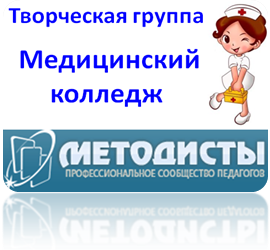 участника Всероссийского конкурса психолого-педагогических знаний"Педагогический марафон - 2014"Результаты выполнения конкурсных заданийКритерии оценки выполнения конкурсных заданийЗа каждый правильный ответ начисляется 1 балл.Победитель должен набрать 30 балловПобедитель I степени - от 28 до 29 баллов.Победитель II степени - 26 до 27 баллов.Победитель III степени - от 24 до 25 баллов.Лауреат - от 21 до 23 баллов.Сертификат участника получают конкурсанты, набравшие  20 баллов и менее.Результат участия в конкурсе    Жилина Наталья Евгеньевна                                                                                 (ФИО заполняет конкурсант)Количество набранных  баллов - _________26__________                                                                                (заполняет член жюри)Член жюри -    Кириченко Г.А.                                        (ФИО)ФамилияЖилина ИмяНатальяОтчествоЕвгеньевнаДолжностьучитель начальных классовМесто работы полностью государственное  бюджетное  общеобразовательное учреждение  Самарской  области  общеобразовательная  школа с. Тяглое  Озеро  муниципального  района  Пестравский Самарской  области№ заданияОтветконкурсантаСовпадение с эталоном(заполняет член жюри)№ заданияОтветконкурсантаСовпадение с эталоном(заполняет член жюри)№ заданияОтветконкурсантаСовпадение с эталоном(заполняет член жюри)1Г+11А+21Г+2А+12В+22В+3Г+13Б+23Б-4В+14А-24А+5А+15В+25А-6Г+16Б+26Г+7А+17Г+27Б-8А+18А+28флегматик+9Б+19Г+29холерик+10Г+20Б+30меланхолик+